Stagione Sportiva 2020/2021Comunicato Ufficiale N° 113 del 07/06/2021SOMMARIOSOMMARIO	1COMUNICAZIONI DELLA F.I.G.C.	1COMUNICAZIONI DELLA L.N.D.	1COMUNICAZIONI DEL COMITATO REGIONALE	1COMUNICAZIONI DELLA F.I.G.C.COMUNICAZIONI DELLA L.N.D.COMUNICAZIONI DEL COMITATO REGIONALECAMPIONATO ECCELLENZAProgramma gare di Play–Off Domenica 13.06.2021 ore 16,30VINCENTE Girone A	- SECONDA Girone BVINCENTE Girone B – SECONDA Girone AQualora al termine dei tempi regolamentari in ognuna delle succitate gare dovesse persistere il risultato di parità, si procederà nel modo seguente::verranno disputati 2 tempi supplementari di 15 minuti ciascuno; persistendo ulteriore risultato di parità verranno battuti i tiri di rigore nel rispetto delle vigenti disposizioni.Gara di FinaleDomenica 20.06.2021 ore 16,30Le  squadre vincenti le gare di cui sopra disputano un’unica gara, in campo neutro.Qualora al termine dei tempi regolamentari dovesse persistere risultato di parità si procederà nel modo seguente:verranno disputati due tempi supplementari di 15 minuti ciascuno; persistendo ulteriore risultato di parità verranno battuti i tiri di rigore nel rispetto delle vigenti disposizioni.AUTORIZZAZIONE TORNEIQuesto Comitato Regionale ha autorizzato l’effettuazione del sottonotato Torneo organizzato dalla Società sportiva, approvandone il regolamento:TORNEI S.G.S.Denominazione Torneo: 	2° Memorial “SIMONE PAZZI e ORESTE TONICI”Periodo di svolgimento:	10.06 – 30.06.2021Categoria:	Pulcini misti – Pulcini 2° anno – Primi CalciCarattere 	ProvincialeOrganizzazione:	A.S.D. CAMPIGLIONE M.URANOPubblicato in Ancona ed affisso all’albo del C.R. M. il 07/06/2021.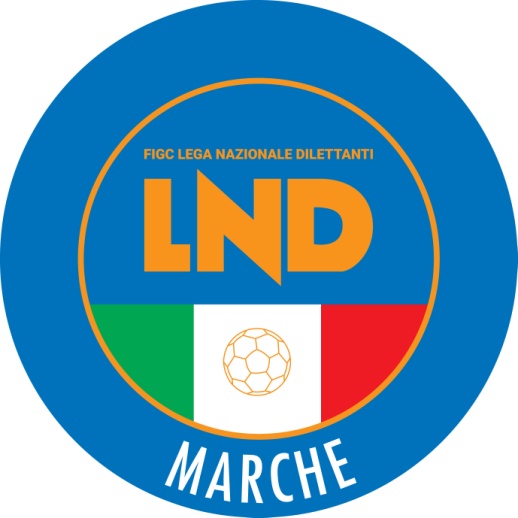 Federazione Italiana Giuoco CalcioLega Nazionale DilettantiCOMITATO REGIONALE MARCHEVia Schiavoni, snc - 60131 ANCONACENTRALINO: 071 285601 - FAX: 071 28560403sito internet: marche.lnd.ite-mail: crlnd.marche01@figc.itpec: marche@pec.figcmarche.it  Il Segretario(Angelo Castellana)Il Presidente(Ivo Panichi)